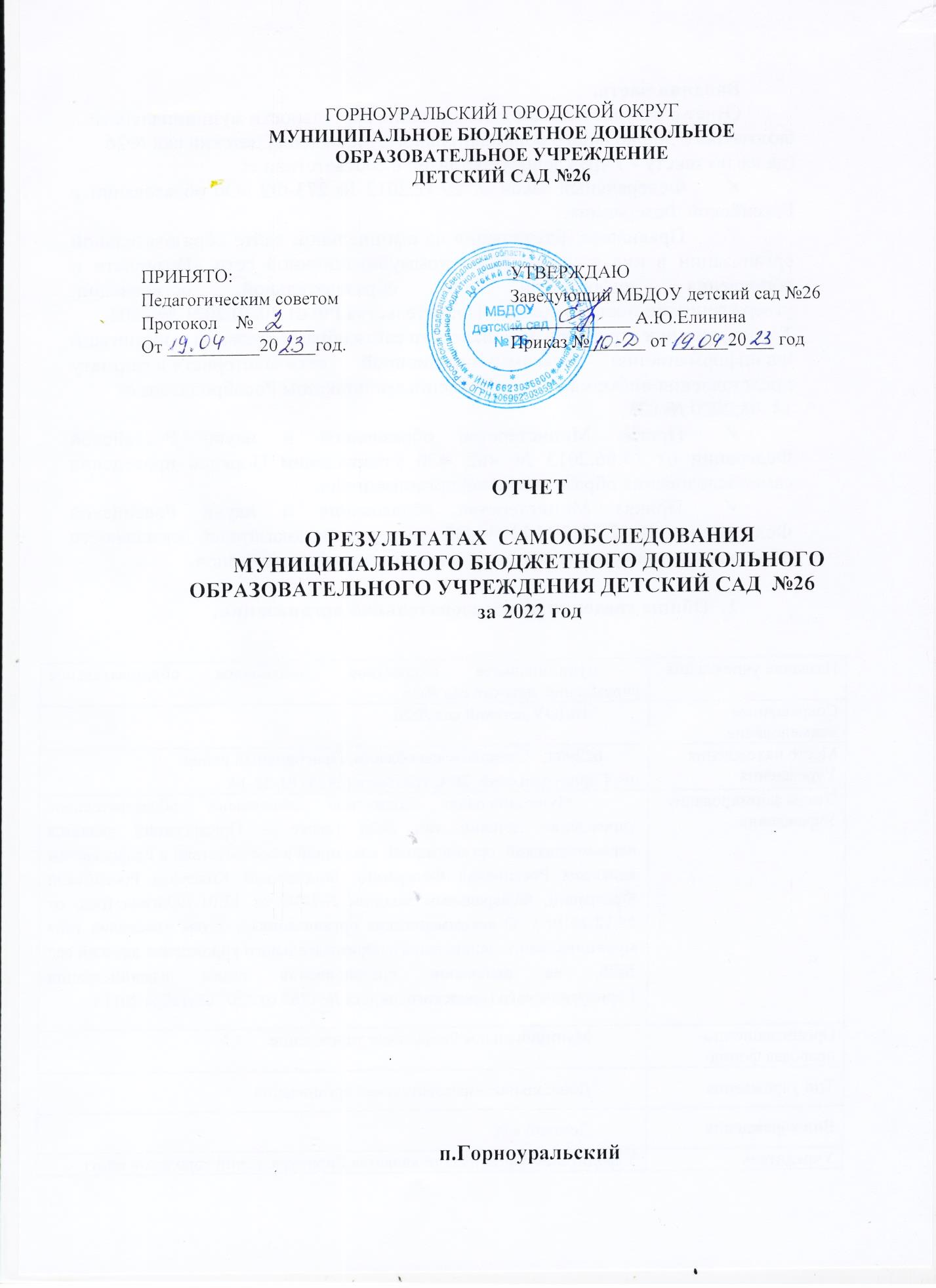 Вводная часть.Отчет о результатах самообследования деятельности муниципального бюджетного дошкольного образовательного учреждения детский сад №26 (далее по тексту - Учреждение) составлен в соответствии с:Федеральный закон от 29.12.2012 № 273-ФЗ «Об образовании в Российской Федерации». Правилами  размещения на официальном сайте образовательной организации в информационно-телекоммуникационной сети «Интернет» и  обновления информации об образовательной организации, утвержденными постановлением Правительства РФ от 20.10.2021 № 1802, Требованиями к структуре официального сайта образовательной  организации в информационно телекоммуникационной  сети «Интернет» и формату представления информации, утвержденными приказом Рособрнадзора от 14. 08.2020 № 831.Приказ Министерства образования и науки Российской Федерации от 14.06.2013 № 462 «Об утверждении Порядка проведения самообследования образовательной организацией». Приказ Министерства образования и науки Российской Федерации от 10.12.2013 N 1324 «Об утверждении показателей деятельности образовательной организации, подлежащей самообследованию». Общие сведения об образовательной организации.Целью деятельности Учреждения  является: формирование общей культуры, развитие физических, интеллектуальных, нравственных, эстетических и личностных качеств, формирование предпосылок учебной деятельности, сохранение и укрепление здоровья детей дошкольного возраста;  Разностороннее развитие детей дошкольного возраста с учетом их возрастных и индивидуальных особенностей, в том числе достижение детьми дошкольного  возраста уровня развития, необходимого и достаточного для успешного освоения ими образовательных программ начального общего образования, на основе индивидуального подхода к детям дошкольного возраста и специфичных для детей дошкольного возраста видов деятельности.Предметом деятельности является реализация гарантированного гражданам Российской Федерации права на получение общедоступного и бесплатного дошкольного образования. Оценка образовательной деятельности Образовательная деятельность в МБДОУ детский сад № 26 организована в соответствии с Федеральным законом от 29.12.2012 № 273-ФЗ «Об образовании в Российской Федерации», ФГОС дошкольного образования, СП 2.4.3648-20 от 28.09.2020, лицензии на осуществление образовательной деятельности выдана Министерством общего и профессионального образования Свердловской области серия 66Л01 № 000157 от 30.11.2012.Информация о реализуемых основных образовательных программахВ 2022 году МБДОУ детский сад № 26 укомплектовано восемью группами общеразвивающей направленности, с общим количеством - 166 воспитанников. Все группы однородны по возрастному составу детей. Количественный состав групп: Образовательная деятельность ведется на основании утвержденной основной общеобразовательной программы МБДОУ детский сад № 26, которая составлена в соответствии с ФГОС дошкольного образования, с учетом примерной образовательной программы дошкольного образования, на основе методического комплекта ПООП «Детство», санитарными правилами.Дополнительные парциальные программы, используемые педагогами ДОУВ МБДОУ детский сад № 26 разработаны и утверждены: рабочая программа воспитания, годовой план воспитательно – образовательной работы, рабочие программы воспитателей (на каждую возрастную группу). Перед дошкольным учреждением стоит основная цель - повышение качества дошкольного образования путем формирования целостного педагогического пространства и оптимальных условий для физического, интеллектуального и личностного развития детей в условиях дошкольной образовательной организации. В 2022 году образовательный процесс строился в соответствии с годовым планом воспитательно – образовательной работы МБДОУ детский сад № 26  и был направлен на решение следующих задач: Внедрение технологии СТЕМ – образования в воспитательную работу ДОУПовышение квалификации педагогических работников ДОУ в рамках года «Педагога и наставника»Структура и система управления образовательной организацииУправление Учреждением осуществляется в соответствии с действующим законодательством и Уставом МБДОУ детский сад №26. Управление Детским садом строится на принципах единоначалия и коллегиальности. Коллегиальными органами управления являются: Общее собрание трудового коллектива Организации, Педагогический совет, Совет МБДОУ детский сад №26, Родительский комитет.	Общее руководство Организацией осуществляет прошедший соответствующую аттестацию руководитель- заведующий.Полномочия органов управления: 	К компетенции заведующего Организацией относятся вопросы осуществления текущего руководства деятельностью Организации, за исключением вопросов, отнесенных федеральными законами, муниципальными правовыми актами Горноуральского городского округа, настоящим Уставом к компетенции Учредителя и органов управления Организации.В учреждении функционирует Первичная профсоюзная организация работников Учреждения. Система управления в Учреждении обеспечивает оптимальное сочетание традиционных и современных тенденций: программирование деятельности Учреждения в режиме развития, обеспечение инновационного процесса, комплексное сопровождение развития участников образовательной деятельности, что позволяет эффективно организовать образовательное пространство дошкольного учреждения .Вывод: Управление образовательной организацией осуществляется в соответствии с законодательством Российской Федерации с учетом особенностей, установленных Федеральным законом от 29.12.2012 N 273-ФЗ (ред. от 30.12.2021) "Об образовании в Российской Федерации", сформированные в ДОУ коллегиальные органы обеспечивают государственно-общественный характер управления. Структура и механизм управления МБДОУ детский сад №26 способствуют стабильному функционированию учреждения.Содержание,  качество подготовки обучающихся и востребованность выпускниковВ 2022 году содержание ООП ДОУ реализовывалась с применением технологии СТЕМ - образования	В соответствии с изменением подхода к подбору современных средств и методов организации воспитательно – образовательного процесса, в МБДОУ детский сад №26 разработан план мероприятий (событий) на основе экологического календаря, предполагающий их реализацию в форме исследовательских, творческих детских проектов. Также проведена работа по обогащению методической базы, с привлечением консультативной поддержки Федерального института современного образования АО «Элти – Кудиц», а также развивающая  предметно – пространственная среда в группах и СТЕМ – лаборатории по модулям парциальной программы «Стем – образование» (математическое развитие, экспериментирование с живой и неживой природой, робототехника).	Реализация направления воспитательно – образовательной деятельности с применением СТЕМ - образования в ходе работы над детскими проектами позволила выделить ряд проблем:- недостаточное количество оборудования;- отсутствие методических разработок (технологических карт, конспектов мероприятий), готовых к использованию.Также выявлены положительные эффекты: - широкие возможности для поддержки детской инициативы, как при выборе тем детских проектов, так и при определении средств и развивающих и игровых пособий для их реализации;- эффективное формирование мягких навыков у дошкольников (индивидуальность, разумность, ответственность, характер и темперамент, активность и целеустремленность, самоконтроль и самоанализ, направленность и волю, а также способности, потребности, мотивацию, мировоззрение, убеждения, ценностные ориентации)	 В 2022 году педагогический коллектив начал разработку методической базы по данному направлению.	В 2022 году для реализации содержания образовательной программы, педагогическим коллективом применялись также следующие технологии и методики:Харько Т.Г., Воскобович В.В. Игровая технология интеллектуально-творческого развития детей «Сказочные лабиринты игры»;Элементы терапевтических  и педагогических методик сказкотерапия, арт- терапия, песко-терапия и др.;Элементы ТРИЗ;Технология создания и работы с Лэпбуком;Информационно-коммуникационные технологии;Технология детского экспериментирования;Технология лего-конструирования;Маршрутизирование и основы программирования;Здоровьесберегающие технологии;«Метод проектов» (Дж. Дьюи, С.Т.Шацкий);Методы активизации познавательной деятельности дошкольников;Технология работы с ментальной/интеллект картой с детьми старшего дошкольного возраста; Нейротехнологии;Технология «Методический портфель» для педагогической работы.Освоение воспитанниками образовательной программы МБДОУ детский сад №26 в 2022 году Анализ: Наилучший результат освоения программного материала показала область: физическое  развитие. Наименьший процент усвоенности программного материала показала ОО «Художественно –эстетическое развитие», что может быть последствием сложившегося противоречия между сменой подходов к детскому творчеству (предоставление выбора техники и средств изо - деятельности в ущерб отработке навыка) и критериев диагностики.Диагностика освоения ООП ДОУ проходит в рамках мониторинга, целью которого является определение степени освоения воспитанниками образовательной программы и влияние образовательного процесса, организуемого в ДОУ на индивидуальное развитие воспитанника.Мониторинг планируемых результатов освоения детьми основной общеобразовательной программы дошкольного образования подразделяются на текущую и  итоговую диагностику:- текущая оценка (проводится ежедневно) – это ведение тетрадей успеха, в которых отмечается результативность различных видов деятельности дошкольника по всем образовательным областям, а также заполнение карт развития детей, позволяющих документировать наблюдения за динамикой личностного развития детей, формирования определенных умений и навыков в зависимости от возрастных периодов.- итоговая оценка проводится при завершении реализации ООП ДОУ по определенному возрастному периоду и включает описание интегративных качеств выпускника ДОУ, определенных исходя из содержания образовательной деятельности по образовательным областям ООП. При поступлении ребенка в ДОУ отслеживается уровень адаптации ребенка к ДОУ, при выпуске ребёнка из детского сада в школу,  проводится диагностика готовности к школьному обучению (психологическая, педагогическая, мотивационная). Большинство выпускников переходят в МАОУ СОШ №24 (91%), в МБОУ СОШ №4 (7%), в школы Нижнего Тагила (2%)Достижения воспитанников также отслеживаются по результатам конкурсов:Вывод: Содержание и качество подготовки воспитанников обеспечивают государственные гарантии уровня и качества дошкольного образования. Участие детей в конкурсах позволяет дать им целевые ориентиры во взаимодействии с окружающей действительностью, учитывать индивидуальные особенности ребёнка, что важно для развития личности, мотивации и способностей детей. Выпускники показывают высокие результаты готовности к школе и физической подготовленности.Организация учебного процессаУчебный процесс организован на основе проектного комплексно-тематического  планирования, конкретизирующего содержание ООП ДОУ в соответствии с возрастными и индивидуальными особенностями контингента групп, в различной форме. Комплексно – тематический характер планирования предполагает интегративное решение педагогических задач из разных образовательных областей при единстве содержания, объединенного одной темой. При выборе тем учитываются: сезон и сезонные изменения в природе, праздники и памятные даты, занесенные в национальный календарь, необходимость широкой ориентации дошкольников  в окружающей действительности, региональный компонент содержания образования дошкольников, а также воспитательная составляющая всех запланированных мероприятий.Основной единицей педагогического процесса является образовательная ситуация (проблемная, поисковая, игровая и т.п.).  Ситуации в течение дня и недели (проекта) связаны между собой единым сквозным сюжетом. Образовательная деятельность также осуществляется в ходе режимных моментов и в самостоятельной деятельности детей. В ДОУ утвержден примерный режим дня для всех возрастных групп, примерный перечень организованной образовательной деятельности в течение недели (учебный план), с соблюдением рекомендаций к нагрузке воспитанников (не более 10 минут – в группах раннего возраста, 15 минут – в младшей группе, 20 минут – в средней группе, 25 минут – в старшей группе,  30 минут – в подготовительной к школе группе). В ДОУ широко используются такие формы организации детей, как экскурсия, прогулка, игра, труд, экспериментирование, проектная деятельность, чтение художественной литературы, беседы, театрализация, досуги, развлечения, события,  праздники и многое другое.Для детей с ОВЗ создаются особые условия развивающей образовательной среды (индивидуальные коррекционные занятия со специалистами – учитель-логопед и педагог – психолог, общеразвивающие с музыкальным руководителем и социальным педагогом, оздоровительные с инструктором по физической культуре) в рамках реализации индивидуальных маршрутов и АОП. Вышеуказанные специалисты активно участвуют в образовательной деятельности и с нормотипичными детьми, формируя положительную мотивацию обучения, развивая познавательную и творческую активность, способствуя здоровьесбережению и социализации с учетом возрастных и индивидуальных особенностей и потребностей воспитанников и их семей.За отчетный период учителем логопедом принято на логопедический пункт 26 воспитанник – 20 воспитанников предоставили рекомендации специалистов медицинского профиля, 1 ребенок имеет статус инвалид детства, 2  - рекомендации ТПМПК,  3 ребенка зачислены на логопункт по решению ППк. Коррекционно-развивающая работа на логопедическом пункте проводилась с целью  формирования  полноценной фонетической системы языка, развития фонематического восприятия и навыков первоначального звукового анализа и синтеза, автоматизации слухопроизносительных умений и навыков в различных ситуациях.  Проведено индивидуальных занятий – 448, подгрупповых – 24.Консультативное направление: За период  2022г. проведена 31 индивидуальная консультация с родителями  воспитанников, посещающих логопункт, и детей, ожидающих зачисления на логопедические занятия. На каждый запрос родителей, даны  разъяснения, рекомендации и материалы для закрепления корригируемых звуков.  Организованны и проведены  родительские собрания для членов семей воспитанников, не посещающих логопункт.В рамках психолого-педагогического сопровождения образовательного процесса  педагогом-психологом:Продиагностировано 121 воспитанник в возрасте от 3 до 7 лет. Проведено коррекционных занятий – индивидуальных -174 (10 детей)                                                                групповых – 92 (34 ребенка)Развивающая работа -  98 занятий  - 49 воспитанников.Занятий по адаптации воспитанников к ДОУ (ранний возраст) – 8.Консультирование – индивидуальные кон. – 80, групповые  - 5.Психологическое просвещение – 12 мероприятий.Организация участия воспитанников в Международных интеллектуальных дистанционных конкурсах – 11 воспитанников.Ведется работа по психолого-педагогическому  сопровождению дошкольников в рамках ППк ДОУ с целью создания оптимальных условий обучения, развития, социализации и адаптации воспитанников. Вывод: Содержание учебного процесса в ДОУ организовано в соответствии с требованиями, предъявляемыми законодательством к дошкольному образованию и направлено на сохранение и укрепление здоровья воспитанников, предоставление равных возможностей для полноценного развития каждого ребёнка. Кадровое обеспечениеВ 2022 году повышение квалификации проходили по следующим программам:Профессиональная переподготовка: 	Укомплектованность образовательной организации педагогическими и иными кадрами составляет 100%, все педагогические, а также младшие воспитатели являются штатными сотрудниками. 	Профессиональные достижения педагогов; работа по обобщению и распространению передового опыта,  участие в профессиональных конкурсах, конференциях, семинарах различного уровня, публикация статей и научно-методических разработок в различных, в том числе и электронных изданиях представлены в таблице:  Таким образом, анализ профессионального уровня педагогов позволяет сделать выводы о том, что коллектив ДОУ сплоченный, квалифицированный, имеет достаточный уровень педагогической культуры, стабильный, работоспособный. Высокий профессиональный уровень педагогов позволяет решать задачи воспитания и развития каждого ребенка.Учебно-методическое и библиотечно – информационное обеспечениеМетодическое обеспечение обеспечивает реализацию ООП МБДОУ детский сад №26, ФГОС ДО. По всем реализуемым программам в ДОУ имеется достаточное методическое обеспечение: укомплектованность методической литературой, учебно-наглядными пособиями и материалами. В ДОУ имеется методическая литература по всем направлениям развития дошкольников: социально-коммуникативное, физическое, познавательное, речевое, художественно-эстетическое в соответствии с ООП ДО; научно-методическая литература, теория и методика организации деятельности дошкольников. Регулярно приобретается современное программно - методическое обеспечение и наглядные пособия. На сайте ДОУ имеются ссылки на порталы информационных и образовательных ресурсов. Создан архивный фонд периодической литературы для педагогов: «Современное Дошкольное Образование», «Дошкольное воспитание», «Справочник старшего воспитателя ДОУ» и др. В ДОУ имеется библиотека методической литературы для педагогов и художественная литература для чтения дошкольникам (сказки, стихи, рассказы отечественных и зарубежных писателей, хрестоматии), научно - популярная литература (атласы, энциклопедии, плакаты и т.п.), репродукции картин, иллюстративный материал, дидактические пособия, демонстрационный и раздаточный материал. Кроме того, в целях эффективного библиотечно-информационного обеспечения используются электронные ресурсы, создана медиатека элекронных образовательных ресурсов.В рамках методической работы ДОУ, оформляются авторские методические пособия (технологические карты занятий, паспорта проектов, методические портфели с рекомендациями по использованию дидактических пособий, находящихся в них, а также с советами по организации работы с родителями и коллегами, электронные образовательные ресурсы и др.). Для педагогов в методическом кабинете доступны 2 ноутбука, 1 черно – белый принтер формата А4 и 1 цветной принтер формата А3, 1 МФУ, телевизор, проектор, видео-фотокамера, брошюратор.Современное образование развивается в режиме инновационного поиска, вызывающего изменения различных компонентов деятельности специалистов. В этой связи особое значение приобретает усиление непрерывного характера обучения и профессионального совершенствования педагога как условия его активной адаптации к новым моделям деятельности, повышения уровня подготовленности к решению профессиональных задач и повышения качества результатов образовательного процесса в целом.В связи с этим основная задача методической службы ДОУ заключается в организации научно – методической работы педагогов ДОУ с применением, прежде всего, практико - ориентированных форм (мастер-класс, практикум, взаимопросмотры, решение проблемных ситуаций, кейсов, конкурсов, наставничества и др.). Методическая работа также проводится в форме индивидуальных и подгрупповых консультаций, работы творческих тематических групп и т.п. основная единица методической работы – методический день (каждая среда). С октября 2022 года в МБДДОУ детский сад работает методический совет, который разрабатывает положения конкурсов, паспорта проектов, методические рекомендации по осуществлению инновационной, научно – методической работы, анализ методических материалов.Можно выделить основные направления методической работы МБДОУ детский сад №26:Формирование инновационной направленности в деятельности педагогического коллектива, проявляющемся в систематическом изучении, обобщении и распространении педагогического опыта по внедрению достижений науки.Повышение уровня теоретической подготовки педагогов. Организация работы по изучению новых образовательных  программ и походов.Обогащение педагогического процесса новыми технологиями, формами в обучении, воспитании и развитии ребенка.Совершенствование РППС.Вся методическая работа ведется в определенной системе:- определение проблемы, формулировка приоритетной темы работы;- планирование этапов изучения приоритетной темы, обозначение ответственных и сроков;- изучение темы в разных формах: теоретическое изучение (сообщения/доклады/ методические рекомендации/ обобщение передового педагогического опыта); практическое изучение (взаимопросмотры/ практикумы/ мастер-классы/ курсы повышения квалификации); разработка методического обеспечения (мозговой штурм/ решение кейсов/ рекомендации по организации РППС/составление технологических карт и паспортов проектов);- подведение итогов работы на педагогическом совете;- презентация итогов работы в различных формах (профессиональные конкурсы, открытые семинары, публикации).Методическая работа в ДОУ представляет собой целостную систему деятельности, направленную на обеспечение высокого качества реализации стратегических задач ДОУ, в которую включены все педагоги детского сада.Целью методической работы является создание оптимальных условий для непрерывного повышения уровня общей и педагогической культуры участников образовательного процесса.Мониторинг эффективности методической работы  выявил необходимость создания методических рекомендаций по приведению в соответствие требованиям МКДО РППС групп. Информационную доступность сведений о деятельности МБДОУ детский сад №26 обеспечивает официальный сайт ОУ, который является открытым и общедоступным информационным ресурсом, размещенным в сети интернет. Структура официального сайта образовательной организации состоит из обязательных и вариативных разделов и подразделов.Обязательные разделы и подразделы создаются с учетом Требований к структуре официального сайта образовательной организации в информационно-телекоммуникационной сети «Интернет» и формату представления информации, утвержденной приказом Росообрнадзора, а также иных требований к размещению обязательной информации об образовательной организации, установленных законодательством РФ, а также рекомендаций учредителя.В структуру официального сайта образовательной организации включаются вариативные разделы:новостные, справочные;разделы, содержащие общественно-значимую информацию об уставной деятельности образовательной организации для всех участников образовательного процесса, деловых партнеров, заинтересованных лиц.В  2022 году была создана официальная страница в социальной сети «В контакте», которая позволяет в более доступной форме представлять информацию о деятельности ДОУ и важных общественно –значимых событиях муниципалитета и региона заинтересованным лицам.Официальные сайт ДОУ и страница в социальной сети «В контакте»  обеспечивают повышение эффективности взаимодействия образовательной организации с целевой аудиторией. Материально-техническая база Образовательное учреждение располагается  в двухэтажном здании, имеет собственную огороженную территорию, предназначенную для прогулок детей. Техническое состояние здания удовлетворительное. Систематически проводятся капитальные и текущие ремонты системы освещения, водоснабжения, теплоснабжения. Игровые площадки оснащены теневыми навесами, песочницами и малыми архитектурными формами. На спортивной площадке установлен современный спортивный уголок. Территория вокруг детского сада озеленена различными видами деревьев и кустарников, имеются цветники, огород и экологическая тропа. В здании оборудованы музыкальный зал, физкультурный зал, кабинет педагога-психолога и учителя - логопеда, в рекреациях мини-музей русского быта и проф.центр «Дорога». Предметно-пространственная среда в группах ДОУ способствует качественной организации образовательной работы с детьми по реализации содержания всех образовательных областей образовательной программы ДОУ и реорганизуется в соответствии с современными требованиями. В группах оборудованы уголки уединения, созданы пространства для мини-музеев и отражения тематики реализуемого проекта. Группы, кабинеты и залы систематически пополняются современным игровым  и развивающим оборудованием и мебелью (детские стульчики).  Однако требует обновления мебель для дошкольников (столы, стулья, модульная мебель). Прогулочные участки оформляются цветниками, элементарным спортивным оборудованием (тактильные дорожки, оборудование для метания, тренировки равновесия и пр.), оборудованием для сюжетно – ролевых игр (домики, машинки), на каждом участке расположена видовая точка экологической тропы детского сада. Имеется выносное игровое оборудование. Спортивная площадка требует обновления покрытия, так же как и асфальтовое покрытие на территории детского сада, так как часто используется для целей физического развития (бег, соревнования).В кабинетах и залах специалистов имеется современные технические средства (интерактивная доска, проектор, ноутбуки, планшет, принтер, синтезатор, микшер, микрофоны и др.). Также широко используются в работе столы для работы с песком, водой, сухие бассейны.Благодаря тесному взаимодействию с социальными партнерами, у педагогов ДОУ есть возможность использования материально – технической базы Библиотеки, Детской школы искусств, ОЦ «Точка роста», спортивных объектов МАОУ СОШ №24 и ДЮСШ.В ДОУ созданы все необходимые условия для обеспечения безопасности воспитанников и сотрудников. Детский сад оборудован кнопкой тревожной сигнализации с выходом на вневедомственную охрану. В целях противопожарной безопасности установлена противопожарная сигнализация со звуковым сигналом, система передачи извещений о пожаре «Стрелец-мониторинг». На входе в здание установлена система «Домофон», видеонаблюдение. Сотрудники ДОО выполняют свои функции в соответствии с должностными инструкциями. В ДОО создаются условия для безопасного пребывания детей и сотрудников в учреждении. Территория по всему периметру ограждена металлическим забором, который находится в исправном состоянии. В ДОО имеется паспорт антитеррористической защищенности, Паспорт дорожной безопасности. С сотрудниками детского сада регулярно проводятся плановые и внеплановые инструктажи по обеспечению безопасности, тренировочные эвакуации детей и сотрудников МБДОУ на случай возникновения ЧС, с записями в журналах, с составлением актов. В групповых помещениях ДОО, в целях безопасности детей, мебель закреплена, соответствует возрасту, промаркирована, отсутствуют травмоопасные игрушки. Весь инвентарь, столовая посуда содержатся в чистоте и хорошем состоянии. Участки для прогулок ежедневно осматриваются на наличие посторонних и травмоопасных предметов. Ежегодно разрабатывается план профилактики детского травматизма. Особо актуальными направлениями, требующими скорейшего решения являются: трансформация РППС в группах и создание развивающих кластеров в помещении ДОУ и на территории в соответствии с требованиями МКДО, расширение сетевого взаимодействия с социальными партнерами.Медицинское обеспечения образовательной организации, системы охраны здоровья  воспитанниковМедицинское обслуживание воспитанников Учреждения обеспечивает медицинский персонал ГАУЗ СО «Горноуральская районная поликлиника» на основании лицензии на осуществление медицинской деятельности от 16.10.2014 года  серия Н 002786 № ЛО-66-01-002940. С ГАУЗ СО «Горноуральская районная поликлиника» заключен договор на медицинское обслуживание воспитанников  и предоставлены помещения с необходимымым оборудованием. Сотрудники ежегодно проходят профилактический осмотр в ООО «Кабинет медицинских осмотров».Чтобы не допустить распространения коронавирусной инфекции, администрация Детского сада в 2022 году продолжила соблюдать ограничительные и профилактические меры в соответствии с СП 3.1/2.4.3598-20:  ежедневный усиленный фильтр воспитанников и работников – термометрию с помощью бесконтактных термометров и опрос на наличие признаков инфекционных заболеваний. Лица с признаками инфекционных заболеваний изолируются, а детский сад уведомляет территориальный орган Роспотребнадзора;  еженедельную генеральную уборку с применением дезинфицирующих средств, разведенных в концентрациях по вирусному режиму;  ежедневную влажную уборку с обработкой всех контактных поверхностей, игрушек и оборудования дезинфицирующими средствами;  дезинфекцию посуды, столовых приборов после каждого использования;  бактерицидные установки в групповых комнатах;  проведение всех занятий в помещениях групповой ячейки или на открытом воздухе отдельно от других групп;  требование о заключении врача об отсутствии медицинских противопоказаний для пребывания в детском саду ребенка, который переболел или контактировал с больным COVID-19. ДОО обеспечивает сбалансированное четырехразовое питание детей в соответствии с их возрастом. Нормы питания определяются СанПиН. Питание осуществляется в соответствии с примерным 10-дневным меню. Контроль за разнообразием, витаминизацией блюд, закладкой продуктов питания, кулинарной обработкой и состоянием пищеблока, правилами хранения, соблюдением сроков реализации продуктов осуществляется заместителем  заведующего по АХЧ. В 2022 году натуральные нормы были выполнены на 99%. В ДОО создана Комиссия по контролю за организацией и качеством питания воспитанников. Деятельность комиссии регламентируется Положением, утвержденным приказом заведующего. В состав комиссии входят: заместитель заведующего по АХЧ, старший воспитатель,  председатель профсоюзной организации и родительская общественность.В детском саду созданы организационно-методические условия для решения задач по охране жизни и укрепления здоровья детей, обеспечения интеллектуального, личностного и физического развития ребенка. В течение года проводилась систематическая работа, направленная на сохранение и укрепление физического, психического и эмоционального здоровья детей, по профилактике нарушений осанки и плоскостопия у детей. Педагоги Детского сада ежегодно при организации образовательного процесса учитывают уровень здоровья детей и строят образовательную деятельность с учетом здоровья и индивидуальных особенностей детей. В физическом развитии дошкольников основными задачами для Детского сада являются охрана и укрепление физического, психического здоровья детей, в том числе их эмоционального благополучия. Оздоровительный процесс включает в себя: профилактические, оздоровительные мероприятия; общеукрепляющую терапию (витаминотерапия, полоскание горла, применение фитонцидов); организацию рационального питания (четырехразовый режим питания); санитарногигиенические и противоэпидемиологические мероприятия; двигательную активность; комплекс закаливающих мероприятий; использование здоровьесберегающих технологий и методик (дыхательные гимнастики, индивидуальные физические упражнения); режим проветривания и кварцевания. Для профилактики простудных заболеваний и оздоровления детей действует система закаливающих мероприятий. Воспитанники ежегодно проходят плановый медицинский осмотр. Одним из основных направлений физкультурно-оздоровительной работы является создание оптимальных условий для двигательной активности детей, формирование у них необходимых двигательных умений и навыков, а также воспитание положительного отношения к здоровому образу жизни. Для этого создана предметно-пространственная среда: спортивный зал со спортивным оборудованием; физкультурные уголки в группах с набором инвентаря для организации подвижных игр и самостоятельной двигательной активности детей; спортивные площадки на территории детского сада для организации подвижных и спортивных игр детей. Физкультурно-оздоровительная работа осуществляется в ходе непосредственно-образовательной деятельности, в совместной деятельности педагогов с детьми в режимных моментах, а также в самостоятельной деятельности детей. Вывод: В целом деятельность по сохранению и укреплению здоровья воспитанников ведется на достаточном уровне. В МБДОУ детский сад №26 осуществляется сравнительный анализ состояния здоровья детей, который позволяет своевременно и квалифицированно осуществлять профилактическую и планировать оздоровительную работу. Значительное снижение заболеваемости детей затруднено в связи с увеличением количества детей с хроническими заболеваниями, соматической ослабленностью, сезонной вспышкой заболеваемости гриппом и ОРВИ.Внутренняя система оценки качества образованияЦелью организации мониторинга является оценка и коррекция воспитательно-образовательной деятельности, условий среды ДОУ для предупреждения возможных неблагоприятных воздействий на развитие детей. Задачи мониторинга: - сбор, обработка и анализ информации по различным аспектам воспитательно- образовательного процесса; - принятие мер по усилению положительных и одновременно ослаблению отрицательных факторов, влияющих на воспитательно-образовательный процесс; - оценивание результатов принятых мер в соответствии с федеральным государственным образовательным стандартом. Направления мониторинга определяются в соответствии с целью и задачами ДОУ. Направлениями мониторинга: - реализация основной общеобразовательной и парциальных программ; - уровень физического и психического развития воспитанников; состояние здоровья воспитанников;  адаптация вновь прибывших детей к условиям ДОУ; готовность детей подготовительных групп к школе;  эмоциональное благополучие воспитанников в ДОУ; - уровень профессиональной компетентности педагогов;  развитие инновационных процессов и их влияние на повышение качества работы ДОУ; - предметно-развивающая среда; материально-техническое и программно-методическое обеспечение воспитательно-образовательного процесса; - эффективность работы с семьями воспитанников, их удовлетворенность качеством предоставляемых услуг.Мониторинг осуществляется на основе основной образовательной программы и годового плана ДОУ. В работе по проведению мониторинга качества образования используются следующие методы: - наблюдение (целенаправленное и систематическое изучение объекта, сбор информации, фиксация действий и проявлений поведения объекта); - эксперимент (создание исследовательских ситуаций для изучения проявлений); - беседа; - опрос; - анкетирование; - тестирование; - анализ продуктов деятельности; - сравнительный анализ. Участники мониторинга: - педагоги ДОУ; - воспитанники ДОУ - педагог-психолог ДОУ; - учитель-логопед ДОУ; - музыкальный руководитель ДОУ; - инструктор по физической культуре; - старший воспитатель; - социальный педагог; - заведующий; - родители (законные представители) воспитанников ДОУ;- медицинская сестра (по согласованию с поликлиникой).Система внутреннего мониторинга качества образования в МБДОУ детский сад №26 состоит из следующих составляющих:- мониторинг освоения детьми ООП ДО;- мониторинг профессионального роста педагогов;- мониторинг развития РППС;- мониторинг  качества работы по взаимодействию с родителями (законными представителями) воспитанников ДОУ.По итогам мониторинга проводятся заседания Совета педагогов ДОУ, производственные собрания, административные и педагогические совещания, на которых определяются и корректируются  направления воспитательно – образовательной деятельности, вырабатываются рекомендации для специалистов и родителей.По окончании учебного года, на основании диагностических сводных карт, по итогам мониторинга, определяется эффективность проведенной работы, сопоставление с нормативными показателями, вырабатываются и определяются проблемы, пути их решения и приоритетные задачи ДОУ для реализации в новом учебном году.Мониторинг планируемых результатов освоения детьми основной общеобразовательной программы дошкольного образования подразделяются на текущую и  итоговую диагностику:- текущая оценка (проводится ежедневно) – это ведение тетрадей успеха, в которых отмечается результативность различных видов деятельности дошкольника по всем образовательным областям, а также заполнение карт развития детей, представляющих бланки для фиксирования результатов наблюдения за индивидуальным развитием каждого ребенка  с перечнем умений и навыков детей и выделенными возрастными периодами их первого появления.- итоговая оценка проводится при завершении реализации ООП по определенному возрастному периоду и включает описание интегративных качеств выпускника ДОУ, определенных исходя из содержания образовательной деятельности по образовательным областям ООП. При поступлении ребенка в ДОУ отслеживается уровень адаптации ребенка в к ДОУ, при выпуске ребѐнка из детского сада в школу,  проводится диагностика готовности к школьному обучению (психологическая, педагогическая, мотивационная)Формой отчета диагностики являются:Текущая оценка – тетради успеха, как групповое портфолио и  карты развития детей;Итоговая оценка диагностические карты, графики, диаграммы, аналитические записки, которые предоставляются не позднее 1 июня текущего года.        В МБДОУ детский сад также проводится диагностика по следующим направлениям: Мониторинг профессионального роста педагоговЦель мониторинга профессионального развития педагога состоит не только в том, чтобы получить конкретную картину изменений, происходящих  в процессе профессионального становления педагога в определенный момент, но в том, чтобы сделать заключение о тенденциях развития этого процесса, предвидеть всевозможные пути управленческой деятельности, направленной на поддержку и развитие положительных тенденций и на торможение нежелательных.Мониторинг проводится на протяжении всей профессиональной деятельности педагога и включает в себя фиксирование результатов всех видов профессиональной деятельности в форме портфолио педагога, а также путем проведения самооценки.Самооценка  проводится один раз в учебный год (в мае – июне), является основой для составления плана по саморазвитию педагога на следующий учебный год, а также для внесения корректировки в план по сопровождению педагога в межаттестационный период.По результатам мониторинга профессионального роста педагогов составляется анализ, разрабатываются саморекомендации  и рекомендации от администрации ДОУ. По итогам анализа листов самооценки всех педагогов ДОУ можно составить картину профессионального роста всего педагогического коллектива.Мониторинг развития РППСС целью мониторинга образовательных условий, созданных в ДОУ, в рамках административного контроля развития материально – технической среды в МБДОУ детский сад проводится мониторинга развития развивающей предметно – пространственной среды. Контроль соответствия РППС требованиям ФГОС ДО отслеживается при помощи карты соответствия РППС требованиям ПООП ДО.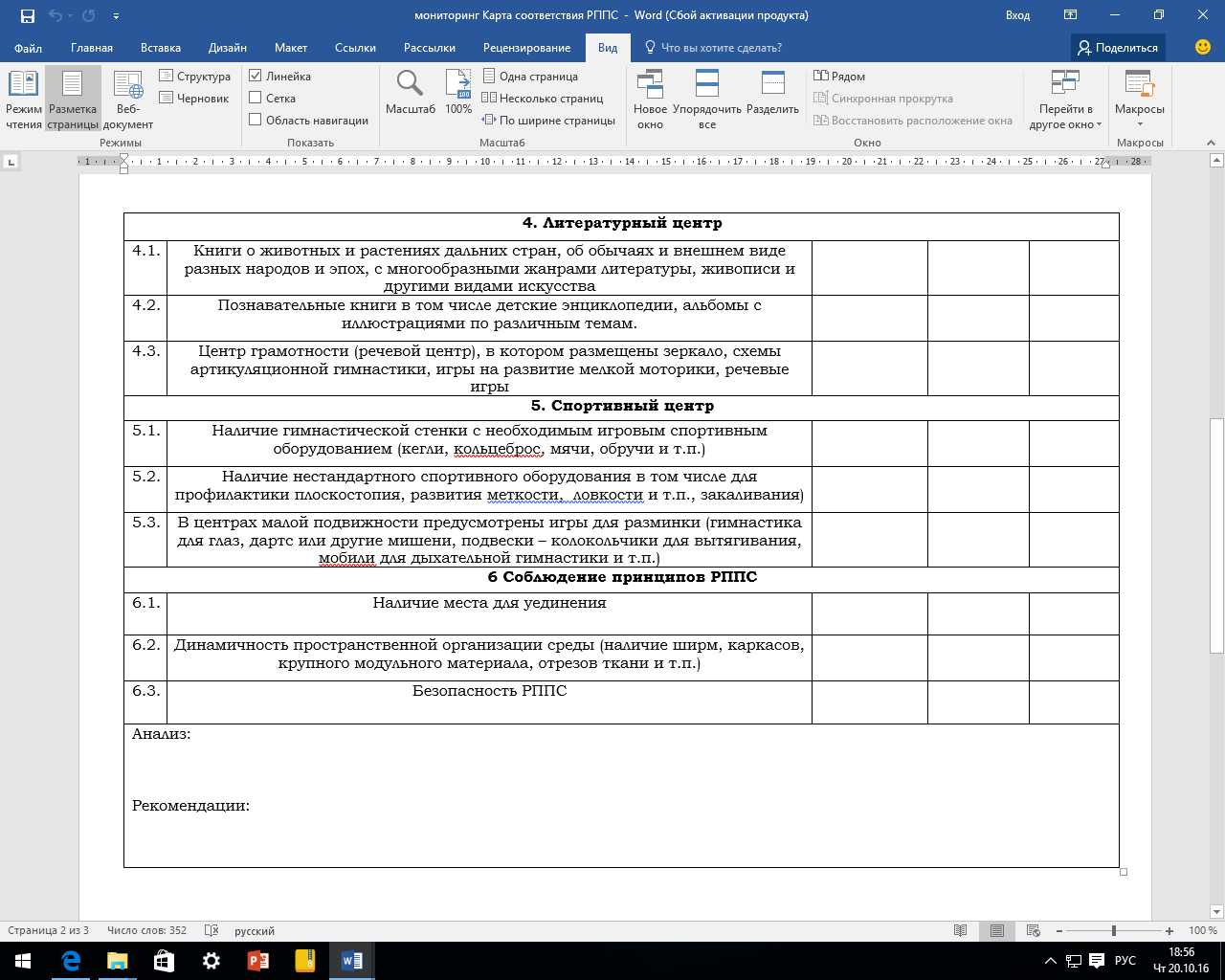 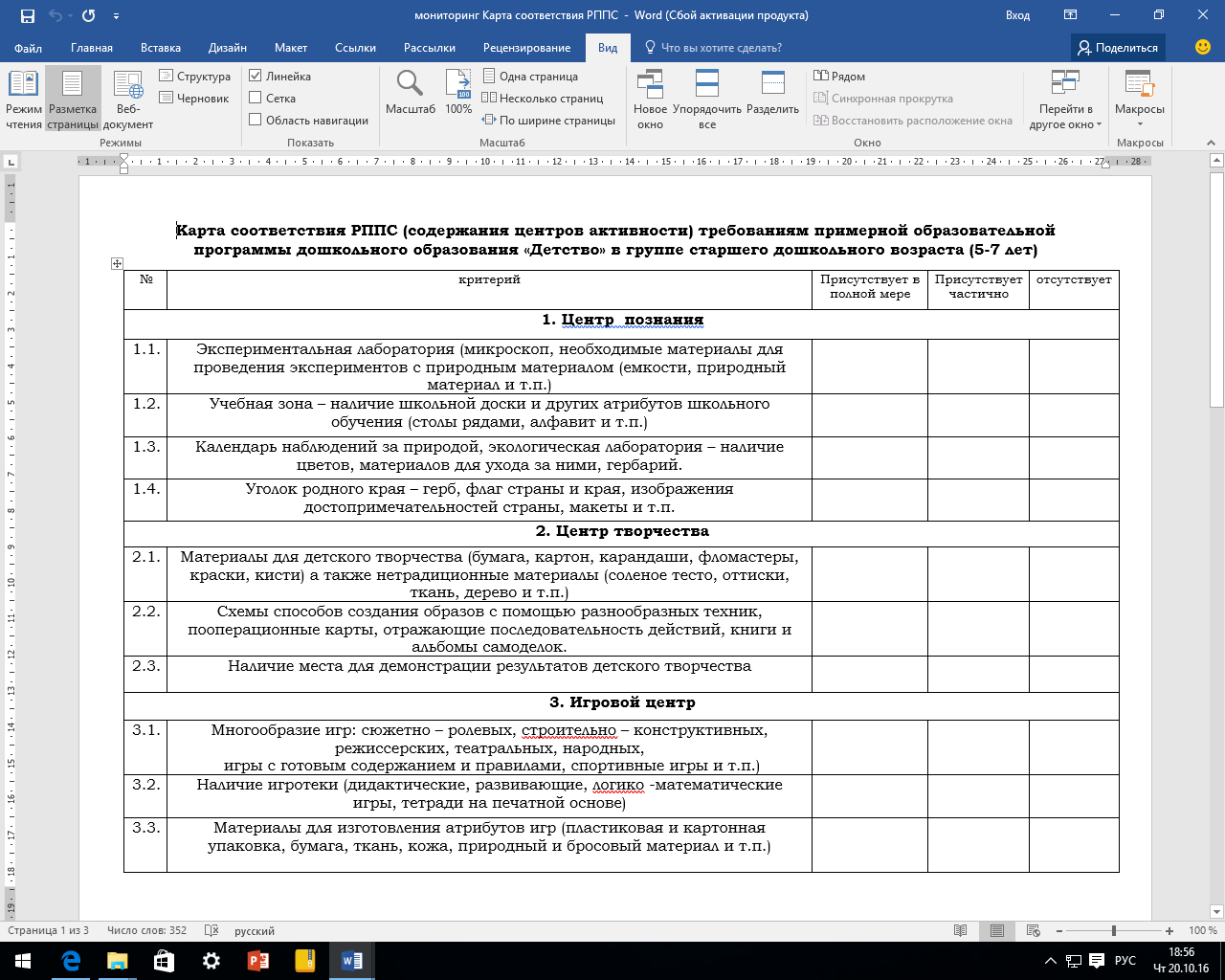 Мониторинг  качества работы по взаимодействию с родителями (законными представителями) воспитанников ДОУМониторинг достижения планируемых результатов ДОУ проводится ежегодно в конце учебного года. Одним из основных показателей является мнение родителей (законных представителей) о качестве предоставляемой в ДОУ услуге. Замечено, что родители являются субъективными экспертами, однако, чем более они вовлечены в деятельность группы и ДОУ, тем лучшее мнение о работе образовательного учреждения у них складывается. Помимо традиционных анкет, позволяющих выявить отрицательные и положительные стороны в работе администрации ДОУ и всего коллектива, в МБДОУ детский сад есть возможность оставить свое мнение о работе учреждения на официальном сайте. С целью конкретизации общей удовлетворенности родителей (законных представителей) услугами ДОУ, в частности оказанием образовательной услуги в МБДОУ детский сад №26 введена рейтинговая система. Она отражает не только все мероприятия, проводимые в группе, ДОУ  и на районном уровне, но и активность семей в этих процессах. Рейтинг размещается в доступном месте и выполняет также мотивирующую функцию, внося соревновательный эффект между родителями по показателю активного взаимодействия с ДОУ. По итогам учебного года самые активные и результативные семьи отмечаются на родительских собраниях, получают почетные грамоты.Рейтинг - один из возможных в рамках системы оценки качества образования подходов к представлению информации о результатах деятельности образовательных организаций. Для обеспечения качества и достоверности рейтинга необходимо соблюдение следующих рекомендаций:- информация о процедурах оценки качества образования  в форме рейтинга должна быть размещена в открытом доступе.- при формировании системы рейтинга необходимо учитывать специфику характеристик и факторов, влияющих на качество образовательных услуг (территориальное расположение, направленность образовательных программ, особенности контингента обучающихся);- результаты рейтинга должны быть направлены на удовлетворение запросов целевой аудитории (участников получения, предоставления образовательной услуги, заинтересованных организаций, ведомств) и представлены в открытом доступе в сети Интернет;В свою очередь рейтинги групп в конце учебного года ложатся в основу анализа эффективности работы с родителями, проведенной как воспитателями групп, так и специалистами ДОУ.Вывод: Таким образом, система внутренней оценки качества образования функционирует в соответствии с требованиями действующего законодательства. Результаты внутренней системы оценки качества образования способствуют принятию своевременных и эффективных управленческих решений для достижения целевых ориентиров ВСОКО, однако необходима конкретизация, уточнение бланков контроля в соответствии со шкалами МКДО.Показатели деятельности МБДОУ детский сад №26, подлежащие самообследованию (Утверждено приказом Министерства образования и науки Российской Федерации от 10 декабря 2013 г. № 1324)на 01.01.2023Заключение. Наряду с достижениями и позитивным опытом работы ДОУ,  имеет место ряд вопросов,  требующих решения в ближайшей перспективе. Проведенный анализ деятельности ДОУ показал на необходимость работы по созданию современного образовательного пространства и обеспечение доступности качественного образования через развитие ДОУ в соответствии с требованиями современной образовательной политики, ВСОКО (МКДО) и ФГОС ДО, направленное на  развитие всех участников образовательных отношений, а именно:1. Создание условий для получения качественного дошкольного образования и обеспечения социализации детей с учетом их индивидуальных особенностей и возможностей здоровья2.  Создание условий для совершенствования системы здоровьесбережения, физического развития детей, формирования основ безопасности жизнедеятельности. а также обеспечивающих безопасность образовательного процесса.3. Совершенствование работы по взаимодействию с субъектами образования и социальными партнерами и привлечению их к участию в образовательной деятельности.4. Обеспечить возможность для непрерывного и планомерного повышения квалификации и профессиональной компетентности педагогических работников.5. Создание в ДОУ условий для осуществления образовательной деятельности в формах, специфических для дошкольников, прежде всего в форме познавательно-исследовательской деятельности.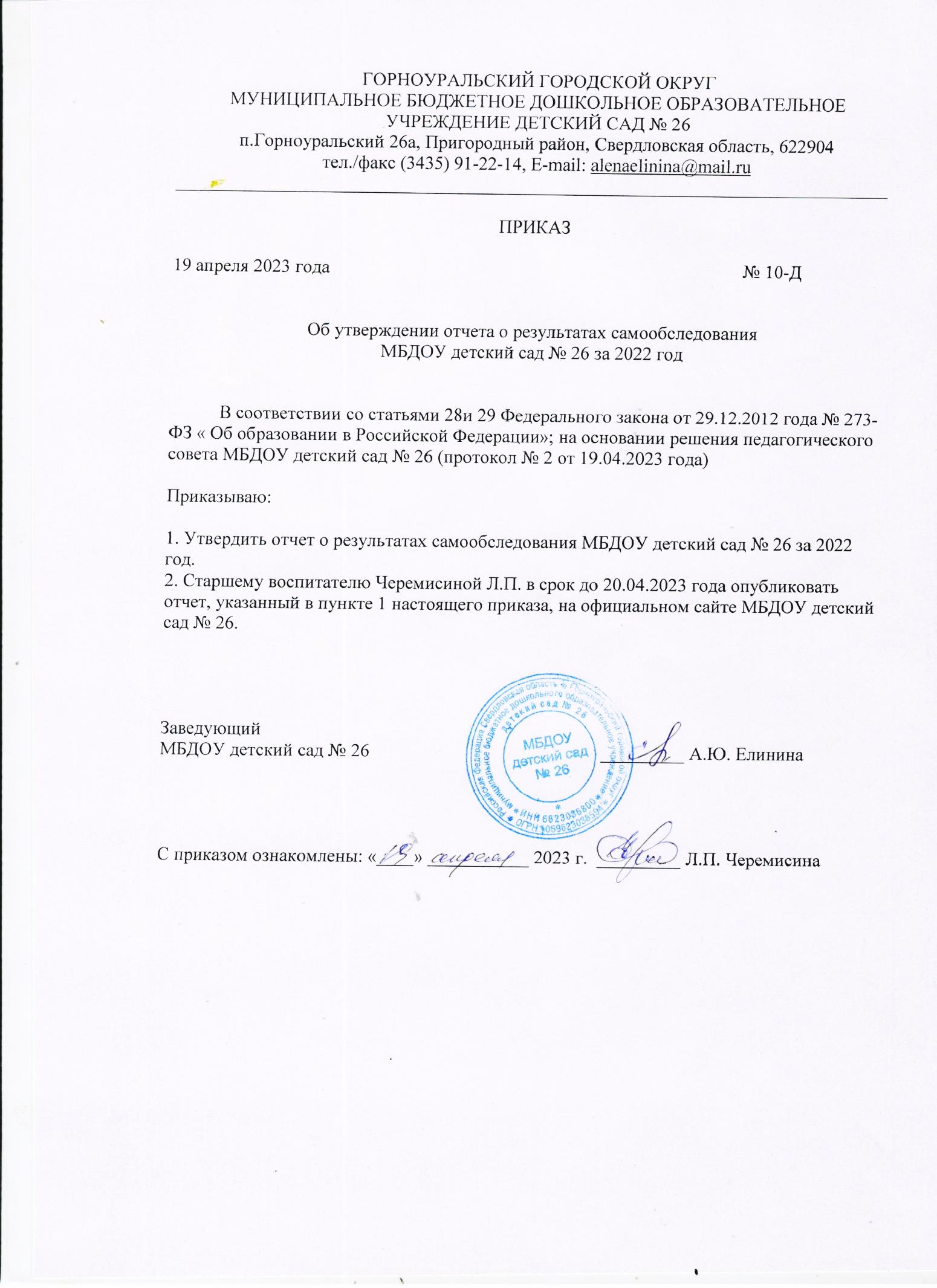 Название учреждения         муниципальное бюджетное дошкольное образовательное учреждение  детский сад №26         муниципальное бюджетное дошкольное образовательное учреждение  детский сад №26Сокращенное наименование         МБДОУ детский сад №26         МБДОУ детский сад №26Место нахождения Учреждения        622904,   Свердловская область, Пригородный район, пгт.Горноуральский, 26А, тел./факс (3435) 91-22-14.        622904,   Свердловская область, Пригородный район, пгт.Горноуральский, 26А, тел./факс (3435) 91-22-14.Этапы формирования УчрежденияМуниципальное бюджетное дошкольное образовательное учреждение детский сад №26 (далее – Организация) является некоммерческой  организацией, созданной в соответствии с Гражданским кодексом Российской Федерации, Бюджетным Кодексом Российской Федерации, Федеральным законом №7-ФЗ от 12.01.1996года (ред. от 29.12.2010г.) «О некоммерческих организациях», путем изменения типа муниципального  дошкольного образовательного учреждения детский сад №26, на основании постановления главы администрации Горноуральского городского  округа № 1768 от “20” сентября 2011 г.Муниципальное бюджетное дошкольное образовательное учреждение детский сад №26 (далее – Организация) является некоммерческой  организацией, созданной в соответствии с Гражданским кодексом Российской Федерации, Бюджетным Кодексом Российской Федерации, Федеральным законом №7-ФЗ от 12.01.1996года (ред. от 29.12.2010г.) «О некоммерческих организациях», путем изменения типа муниципального  дошкольного образовательного учреждения детский сад №26, на основании постановления главы администрации Горноуральского городского  округа № 1768 от “20” сентября 2011 г.Организационно-правовая форма          Муниципальное бюджетное учреждение          Муниципальное бюджетное учреждениеТип учреждения          Дошкольная образовательная организация          Дошкольная образовательная организацияВид учреждения          Детский сад           Детский сад УчредительУчредителем Организации является Горноуральский городской округ.  Функции и полномочия учредителя осуществляет администрация Горноуральского городского округа в лице управления образования администрации Горноуральского городского округа. Юридический адрес Уполномоченного органа: 622001, Российская Федерация, Свердловская область, город Нижний Тагил, ул. Красноармейская, дом 46Телефон, факс            8 (3435) 41-82-44, 41-38-15Учредителем Организации является Горноуральский городской округ.  Функции и полномочия учредителя осуществляет администрация Горноуральского городского округа в лице управления образования администрации Горноуральского городского округа. Юридический адрес Уполномоченного органа: 622001, Российская Федерация, Свердловская область, город Нижний Тагил, ул. Красноармейская, дом 46Телефон, факс            8 (3435) 41-82-44, 41-38-15Дата создания21.12.2006г.21.12.2006г.Адрес электронной почты   Е-mail: alenaelinina@mail.ru 	  Е-mail: alenaelinina@mail.ru 	Адрес сайта Учреждения  http://dou26.uoggo.ru/  http://dou26.uoggo.ru/Должность руководителя            Заведующий            ЗаведующийФамилия, имя, отчество руководителя            Елинина Алена Юрьевна            Елинина Алена ЮрьевнаБанковские реквизитыИНН/КППБИКФУ администрации Горноуральского городского округа (МБДОУ детский сад №26 л/с 20906000330) казначейский счет 03234643657170006200 Банк: УРАЛЬСКОЕ ГУ БАНКА РОССИИ//УФК по Свердловской области г. Екатеринбург БИК 016577551 к/с 40102810645370000054ИНН 6623036800   КПП  662301001                                                                                                                                                                                                                                                                                                                                        БИК 046577001  ФУ администрации Горноуральского городского округа (МБДОУ детский сад №26 л/с 20906000330) казначейский счет 03234643657170006200 Банк: УРАЛЬСКОЕ ГУ БАНКА РОССИИ//УФК по Свердловской области г. Екатеринбург БИК 016577551 к/с 40102810645370000054ИНН 6623036800   КПП  662301001                                                                                                                                                                                                                                                                                                                                        БИК 046577001  Лицензия на право ведения образовательной деятельностиЛицензия  на право ведения образовательной деятельности, выданная Министерством общего и профессионального образования Свердловской области  10 мая 2016года №18655серии 66Л01 № 0005323 Лицензия  на право ведения образовательной деятельности, выданная Министерством общего и профессионального образования Свердловской области  10 мая 2016года №18655серии 66Л01 № 0005323 Структура детского садаОсновной  структурной  единицей  детского сада является группаВ Учреждении функционируют группы общеразвивающей  направленности. В группы могут включаться как дети одного возраста, так и дети разных возрастов (разновозрастные группы). Наименование программыУровень образованияФорма обученияНормативный срок обученияЧисленность обучающихсяДошкольное образование Очная форма обучения 5 лет166ГруппаВозрастная характеристикаКоличество группКоличество детейНаправленность группРаннего возраста1,5-3 года238ОбщеразвивающаяМладшая группа3-4 года125ОбщеразвивающаяСредняя группа4-5 лет237ОбщеразвивающаяСтаршая группа5-6 лет124ОбщеразвивающаяПодготовительная к школе группа6-7 лет242ОбщеразвивающаяОбщее количествоОт 1,5 до 7 лет8166№направленностьНазвание программы1Комплексная «Мы живем на Урале» Толстикова О.В., Савельева О.В.2Познаватель-ное развитие«Экономическое воспитание дошкольников: формирование предпосылок финансовой грамотности»3Коррекцион-ныеНищева Н. В.  Программа коррекционно-развивающей работы в логопедической группе детского сада для детей с общим недоразвитием речи. (с 4 до 7 лет); 3Коррекцион-ныеФиличева Т.Б., Чиркина Г.В. «Программа занятий по развитию фонематического слуха и восприятия, звукового анализа и синтеза у детей дошкольного возраста»3Коррекцион-ныеПрограмма интеллектуального, эмоционального и волевого развития детей 4-5 лет «Цветик-семицветик» под ред. Н.Ю. Куражевой;Наименование органаФункции Заведующий-самостоятельно решать вопросы по руководству деятельностью Организации, отнесенные к его компетенции действующим законодательством;-без доверенности действовать от имени Организации во всех организациях, представлять его интересы, заключать договоры и соглашения, в том числе трудовые, выдавать доверенности;-открывать счета в территориальных органах Федерального Казначейства и в Финансовом управлении администрации Горноуральского городского округа, подписывать финансовые документы, связанные с деятельностью Организации, распоряжаться имуществом и средствами Организации, в том числе денежными, в порядке и пределах, установленных действующим законодательством и настоящим Уставом;-утверждать план финансово-хозяйственной деятельности Организации, локальные акты, планы работы Организации, структуру управления деятельностью Организации, штатное расписание, графики работы, расписание занятий Организации, производить прием и увольнение работников Организации, распределять обязанности между работниками, утверждать должностные обязанности, устанавливать заработную плату работников в зависимости от их квалификации, сложности, количества, качества и условий выполняемой работы в пределах финансовых средств Организации, предусмотренных на оплату труда;-устанавливать компенсационные и стимулирующие выплаты, премии и иные поощрительные выплаты работникам Организации согласно законодательству, локальному нормативному акту Организации и в пределах финансовых средств, предусмотренных на оплату труда;-издавать в пределах своих полномочий приказы и распоряжения, обязательные для исполнения всеми работниками Организации;-поощрять и налагать дисциплинарные взыскания на работников Организации;-осуществлять иные полномочия в соответствии с законодательством Российской Федерации, решениями Правительства Свердловской области, Министерства общего и профессионального образования Свердловской области, нормативными актами администрации Горноуральского городского округа и управления образования администрации Горноуральского городского округа и настоящим Уставом.Общее собрания трудового коллектива-принимает Устав Организации, изменения в Устав,-избирает представителей в Совет Организации прямым открытым голосованием с определением сроков его полномочий,-Утверждает Коллективный договор,-принимает Правила внутреннего трудового распорядка Организации,-принимает Положения о доплатах и надбавках и иные локальные акты,-обсуждает вопросы состояния трудовой дисциплины в Организации и мероприятия по ее укреплению, рассматривает факты нарушения трудовой дисциплины работниками Организации;-обсуждает вопросы охраны и безопасности условий труда работников, охраны жизни и здоровья обучающихся Организации,-рассматривает вопросы, связанные с укреплением и развитием материально-технического оснащения образовательного и жизнеобеспечивающего процессов организации, осуществляемых  в пределах собственных финансовых средств;-знакомится с итоговыми документами по проверке государственными и муниципальными органами деятельности Организации и заслушивает администрацию о выполнении мероприятий по устранению недостатков в работе;Педагогический советПедагогический совет принимает:локальные нормативные  акты, содержащие нормы, регулирующие образовательные отношения; локальные нормативные акты по основным вопросам организации  и осуществления образовательной деятельности ;образовательные программы;рабочие программы педагогических работников;решение о расстановке кадров на новый учебный год.Педагогический совет организует:- изучение и обсуждение законов нормативно – правовых  документов Российской Федерации, субъекта Российской Федерации;- обсуждение по внесению дополнений, изменений в локальные нормативные акты Организации по основным вопросам организации и осуществления образовательной деятельности;- обсуждение образовательной программы;- обсуждение по внесению дополнений, изменений в образовательную программу Организации;- обсуждение (выбор) образовательных технологий для использования при реализации образовательной программы;- обсуждение правил внутреннего распорядка обучающихся;- обсуждение (определение) списка учебных пособий, образовательных технологий и методик для использования при реализации образовательной программы;- обсуждение публичного доклада;- обсуждение по внесению дополнений, изменений в рабочие программы педагогических работников Организации;- выявление, обобщение, распространение и внедрение инновационного педагогического опыта;- обсуждение по внесению дополнений, изменений в локальные нормативные акты Организации, содержащие нормы, регулирующие образовательные отношения;Педагогический совет рассматривает информацию:- о результатах освоения  обучающимися  образовательной программы в виде целевых ориентиров, представляющих собой  социально – нормативные  возрастные  характеристики  возможных достижений ребенка  на этапе завершения  уровня  дошкольного образования;- о результатах инновационной  и экспериментальной деятельности  (в случае признания Организации региональной или федеральной  инновационной  или экспериментальной площадкой);- о результатах  инновационной работы (по всем видам инноваций);- по использованию и совершенствованию  методов обучения и воспитания, образовательных технологий;- информацию  педагогических работников по вопросам развития  у обучающихся познавательной активности, самостоятельности, инициативы, творческих способностей, формировании гражданской позиции, способности к труду и жизни в условиях  современного мира, формировании у воспитанников культуры здорового  и безопасного образа жизни;- о создании необходимых условий для охраны  и укрепления  здоровья, организации питания обучающихся;- о результатах самообследования по состоянию на 1 августа текущего;- об оказании помощи родителям (законным представителям) несовершеннолетних обучающихся в воспитании детей, охране и укреплении  их физического и психического здоровья, развитии индивидуальных способностей и необходимой коррекции  нарушений их развития;- об организации дополнительных образовательных услуг обучающимся Организации;- об организации платных образовательных услуг обучающимся Организации;- о содействии деятельности общественных объединений родителей (законных представителей) несовершеннолетних обучающихся;- информацию представителей организаций и учреждений, взаимодействующих с Организацией, по вопросам развития и воспитания обучающихся;- о научно – методической работе, в том числе организации и проведении научных и методических конференций, семинаров;-об организации конкурсов педагогического мастерства;- о повышении квалификации  и переподготовки педагогических работников, развитии их творческих инициатив;- о повышении педагогическими работниками своего профессионального уровня;- о ведении официального сайта Организации в сети «интернет»;- о выполнении ранее принятых решений педагогического совета;- об ответственности педагогических работников за неисполнение или ненадлежащее исполнение возложенных  на их обязанностей в порядке и в случаях, которые установлены федеральными законными;- иные  вопросы в соответствии с законодательством Российской Федерации;- о проведении оценки индивидуального развития обучающихся в рамках  педагогической диагностики (мониторинга)  ;- о результатах осуществления внутреннего текущего контроля, характеризующих оценку эффективности педагогических действий);Совет МБДОУ детский сад №26-принятие локальных актов Организации, регулирующих организационную и финансово-хозяйственную деятельность Организации;-оценка результатов труда работников Организации, распределять стимулирующую часть фонда оплаты труда работников МБДОУ детский сад № 26;-рассмотрение, обсуждение, внесение изменений и дополнений в локальные акты;-определение размера доплат, надбавок, премий и других выплат стимулирующего характера работникам в пределах фонда оплаты труда;-организация комиссий Организации по направлениям деятельности Организации,  создание конфликтных комиссий;-внесение предложений в соответствующие органы о представлении к награждению работников Организации государственными и отраслевыми наградами;-привлечение общественности к решению вопросов развития Организации;-направление ходатайств, писем в различные административные органы, общественные организации, предприятия и организации различных форм собственности по вопросам перспективного развития Организации;определение перспективных направлений функционирования и развития Организации (совместно с педагогическим советом, родительским комитетом)Родительский комитетобсуждает Устав и другие локальные акты Организации, касающиеся взаимодействия с родительской общественностью, решает вопрос о внесении в них необходимых изменений и дополнений;- участвует в определении направления образовательной деятельности Организации;
- обсуждает вопросы содержания, форм и методов образовательного процесса, планирования педагогической деятельности Организации;
- рассматривает проблемы организации дополнительных образовательных, оздоровительных услуг обучающимся, в том числе платных;
- участвует в подведении итогов деятельности Организации за учебный год по вопросам работы с родительской общественностью;
- принимает информацию, отчеты педагогических и медицинских работников о состоянии здоровья обучающихся, ходе реализации образовательных и воспитательных программ, результатах готовности  обучающихся к школьному обучению;
- заслушивает доклады, информацию представителей организаций и учреждений, взаимодействующих с Организацией по вопросам образования и оздоровления обучающихся, в том числе о проверке состояния образовательного процесса, соблюдения санитарно-гигиенического режима Организации, об охране жизни и здоровья обучающихся;
- оказывает помощь Организации в работе с неблагополучными семьями;
- принимает участие в планировании и реализации работы по охране прав и интересов обучающихся и их родителей (законных представителей) во время педагогического процесса в Организации;
- вносит предложения по совершенствованию педагогического процесса в Организации;
- содействует организации совместных с родителями (законными представителями) мероприятий в Организации - родительских собраний, родительских клубов, Дней открытых дверей и др.;
- оказывает посильную помощь Организации в укреплении материально-технической базы, благоустройству его помещений, детских площадок и территории силами, родительской общественности;
- привлекает внебюджетные и спонсорские средства, шефскую помощь заинтересованных организаций для финансовой поддержки Организации;
- вместе с заведующим Организации принимает решение о поощрении, награждении благодарственными письмами наиболее активных представителей родительской общественности.ООСтепень освоенности программыООСтепень освоенности программыРРПредставления (качества) сформированы50РРПредставления (качества) появляются в единичных случаях, необходима помощь36РРПредставления (качества) не сформированы14СКРПредставления (качества) сформированы57СКРПредставления (качества) появляются в единичных случаях, необходима помощь38СКРПредставления (качества) не сформированы5ПРПредставления (качества) сформированы51ПРПредставления (качества) появляются в единичных случаях, необходима помощь37ПРПредставления (качества) не сформированы12ХЭРПредставления (качества) сформированы45ХЭРПредставления (качества) появляются в единичных случаях, необходима помощь45ХЭРПредставления (качества) не сформированы10ФРПредставления (качества) сформированы55ФРПредставления (качества) появляются в единичных случаях, необходима помощь37ФРПредставления (качества) не сформированы8В целом по ДОУ51В целом по ДОУ38В целом по ДОУ11Название конкурса, олимпиады, соревнования и т.д.Количество участниковрезультатВсероссийский творческий конкурс «Мои любимые животные»1диплом 3 Всероссийский творческий конкурс «Подводный мир»1диплом 3 степени Конкурс иллюстраций к произведениям Д.Н. Мамина – Сибиряка «Аленушкины сказки»63-е место 2 место В номинации «Крохи»Здоровье нации. Конкурс стенгазет25участие Конкурс «Старт»4диплом 1 степени, диплом 3 степени, диплом 2 степениМеждународный конкурс КИТ22 местоКонкурс патриотической песни «Салют! Россия»41 место«Майская радуга»81 место в номинации «Художественное слово»Муниципальный конкурс творческих работ для детей с особыми потребностями  «Я мастер» и областной конкурс творческих проектов ДПИ «АртМастер»1место в номинации «Изделия из природного материала»2 место «Неопалимая купина»2участие«Маленькие открытия»3участие«Живая природа»32 место «Лето мечты»8Две работы заняли 3 место Конкурс технического творчества «3-Д игра»3в номинации «Необычная игра» - 2 место и 3 место;в номинации «Сказка своими руками» - 3 место «Каланча»4участиеГородской конкурс – фестиваль Калинка-фэст9Диплом первой степени и диплом Лауреата второй степени.Конкурс иллюстраций к произведениям Д.Н. Мамина – Сибиряка «Алёнушкины сказки»513-е место  в номинации «Малыши»;3-е место в номинации «Дошколята»;3-е место в номинации «Семейное творчество»годобразованиеКККПКстаж20208202124202214Организация ДПОНаименование программыКоличество человекГАОУ ДПО СО «ИРО» (НТФ ИРО)«МКДО»6«Педагог дошкольного образования: проектирование и реализация индивидуального маршрута профессионального развития». Вариативный модуль «программа развития дошкольной образовательной организации»4ГАОУ ДПО СО «ИРО»«Разработка рабочей программы воспитания в ДОО»2АНО ДПО «ОЦ Каменный город»«Содержание  и технологии дополнительного образования детей в условиях реализации современной модели образования»6«Современные подходы к обучению грамоте дошкольников»1«Особенности организации образовательной деятельности с детьми с ОВЗ в дошкольных образовательных организациях в соответствии с ФГОС ДО»1ФИСО АО «Элти-Кудиц»«STEM- образование детей дошкольного возраста в соответствии с требованиями ФГОС ДО»6УЦ «Всеобуч»«РАС у обучающихся: психолого-педагогическое сопровождение»2АНО «ИПАП»«Основы АВА- терапии. Базовый курс»2Организация ДПОНаименование программыКоличество человекФГА ОУ ВО «Национальный исследовательский Томский государственный университет»«Педагог дополнительного образования с тьюторской компетенцией»2Конкурсы проф.мастерстваМуниципальный уровень:Конкурсы проф.мастерстваМуниципальный уровень:Конкурсы проф.мастерстваМуниципальный уровень:Конкурсы проф.мастерстваМуниципальный уровень:1Смотр-конкурс среди тренеров – преподавателей,  учителей физической культуры и инструкторов по физической культуре образовательных организаций ГГО в 2021-2022 уч.году1 местоСащенко Н.С.2Лучший специалист инклюзивного образования 2022Участие,5 рейтинговое местоВаткина Е.В.Рыжкова А.Г.3Лучший мини-музейРыжкова А,Г., Горева Н.В., Ваткина Е.В,, Басариева Н.П., Кузьмина Р.В., Максимченко А.В,Региональный уровень:Региональный уровень:Региональный уровень:Региональный уровень:4Лучшие практики образования детей с особыми образовательными потребностями с использованием дистанционных образовательных технологий7 рейтинговое местоРыжкова А.Г., Лапина Е.Г,5ЕВРАЗ: город друзей, город идей8 рейтинговое место в народном голосованииУправленческая командаРаспространение педагогического опыта на семинарах, конференциях, форумах различного уровня:Распространение педагогического опыта на семинарах, конференциях, форумах различного уровня:Распространение педагогического опыта на семинарах, конференциях, форумах различного уровня:Распространение педагогического опыта на семинарах, конференциях, форумах различного уровня:6Методологический семинар «Экологически ориентированное пространство ДОО как средство образования и воспитания дошкольников» для педагогов ДОО ГГОМетодологический семинар «Экологически ориентированное пространство ДОО как средство образования и воспитания дошкольников» для педагогов ДОО ГГО16 педагогов МБДОУ д/с№26 + СОШ №4 и родители 7Августовское педагогическое совещание работников образования Горноуральского городского округа 2022. Секция 1. Азбука профориентации: просвещение, воспитание, осознанный выбор.Трек 1.1. «Система ранней профориентации в дошкольной образовательной организации»Августовское педагогическое совещание работников образования Горноуральского городского округа 2022. Секция 1. Азбука профориентации: просвещение, воспитание, осознанный выбор.Трек 1.1. «Система ранней профориентации в дошкольной образовательной организации»Черемисина Л.П., Басариева Н.П., Кузьмина Р.В., Ваткина Е.В.82-ая всероссийский форум с международным участием «Психология образования. Современный вектор развития». Модератор 2-ая всероссийский форум с международным участием «Психология образования. Современный вектор развития». Модератор Лапина Е.Г.9Методологические семинары по проблемам художественного образования, ФХО НТГСПИ Методологические семинары по проблемам художественного образования, ФХО НТГСПИ Черемисина Л.П., Рыжкова А.Г.10Международная научно – практическая конференция «Современный ребенок в инновационном образовательном пространстве»Международная научно – практическая конференция «Современный ребенок в инновационном образовательном пространстве»Черемисина Л.П.ПубликацииПубликацииПубликацииПубликации11Всероссийский сетевой педагогический журнал «Воспитатель детского сада»Всероссийский сетевой педагогический журнал «Воспитатель детского сада»Рыжкова А.Г.12Журнал «Музыкальный оливье»Журнал «Музыкальный оливье»Пузырева Е.С.Научно – методическая работаНаучно – методическая работаНаучно – методическая работаНаучно – методическая работа13Инновационная площадка ФИСО АО «Элти-кудиц» «Раскрытие воспитательного потенциала STEM- образования»Инновационная площадка ФИСО АО «Элти-кудиц» «Раскрытие воспитательного потенциала STEM- образования»Инновационная площадка ФИСО АО «Элти-кудиц» «Раскрытие воспитательного потенциала STEM- образования»14Работа в качестве МРЦ по направлению «Художественно – эстетическое развитие детей дошкольного возраста»Работа в качестве МРЦ по направлению «Художественно – эстетическое развитие детей дошкольного возраста»Работа в качестве МРЦ по направлению «Художественно – эстетическое развитие детей дошкольного возраста»№п/пПоказатели состояния здоровья дошкольников МБДОУ детский сад №26 на конец 2021 года2020202120221.      Количество детей:1981671661.      - от 1 года до 3 лет4938381.      - от 3лет до 7 лет1491291282.      Количество дней пропущенных дошкольниками, из них:1266613357140332.      - по болезни5079507754612.      - по другим причинам7587828085723.      Физическое развитие дошкольников:3.      - среднее17593963.      -выше среднего1328253.      -ниже среднего1046454.      Распределение дошкольников по группам здоровья 4.      - 1 группа2828254.      - 2 группа1571151124.      - 3 группа1123284.      - 4группа2115.      Результаты осмотра дошкольников:5.      - осмотрено педиатром1981665.      - хирургом145705.      - окулистом145705.      - логопедом75485.      - психиатром145705.      - ЛОР врачом145706.      Заболеваемость6.      - общая5704354776.      - бактериальная дизентерия6.      - энтериты, колиты и гастроэнтериты, вызванные установленными, не установленными и неточно обозначенными возбудителями406.      - скарлатина06.      -ангина06.      - грипп и острые инфекции верхних дыхательных путей5033953786.      - пневмония206.      - несчастные случаи, отравления, травмы1206.       - другие заболевания*529№Параметры мониторингаКритерии качества реализации ОПСредства диагностики достижения ожидаемых результатовСроки проведенияОтветст-венные1Готовность детей к обучению в школеИнтегративные качества.Мотивационная, психологическая, педагогическая готовность Индивидуальное обследование детей Апрель - майПедагог-психолог2Речевое развитиеСформированность фонетико – фонематических и лексико – грамматических компонентов языка., сформирован-ность связной речи.Индивидуальное обследование детейСентябрь, майУчитель - логопед3Эмоциональное благополучие детей раннего возрастаУровень адаптации детей к условиям ДОУВедение адаптационного листаПериод адаптации ребенка в течение первых 1-3х месяцев посещения ДОУВоспитатели групп раннего возраста, педагог-психолог, медицинская сестра.4Состояние здоровья детейАнализ заболеваемости детейУчет заболеваемостиВ течение годаМедицинская сестра№ п/пПоказателиЕдиница измеренияМБДОУ детский сад №26 1.Образовательная деятельность1.1Общая численность воспитанников, осваивающих образовательную программу дошкольного образования, в том числе:человек1661.1.1В режиме полного дня (8-12 часов)человек1661.1.2В режиме кратковременного пребывания (3-5 часов)человек01.1.3В семейной дошкольной группечеловек01.1.4В форме семейного образования с психолого-педагогическим сопровождением на базе дошкольной образовательной организациичеловек01.2Общая численность воспитанников в возрасте до 3 летчеловек381.3Общая численность воспитанников в возрасте от 3 до 8 летчеловек1281.4Численность/удельный вес численности воспитанников в общей численности воспитанников, получающих услуги присмотра и ухода:человек/%01.4.1В режиме полного дня (8-12 часов)человек/%01.4.2В режиме продленного дня (12-14 часов)человек/%01.4.3В режиме круглосуточного пребываниячеловек/%01.5Численность/удельный вес численности воспитанников с ограниченными возможностями здоровья в общей численности воспитанников, получающих услуги:человек/%0/01.5.1По коррекции недостатков в физическом и (или) психическом развитиичеловек/%01.5.2По освоению образовательной программы дошкольного образованиячеловек/%0/01.5.3По присмотру и уходучеловек/%01.6Средний показатель пропущенных дней при посещении дошкольной образовательной организации по болезни на одного воспитанникадень331.7Общая численность педагогических работников, в том числе:человек211.7.1Численность/удельный вес численности педагогических работников, имеющих высшее образованиечеловек/%12/571.7.2Численность/удельный вес численности педагогических работников, имеющих высшее образование педагогической направленности (профиля)человек/%12/571.7.3Численность/удельный вес численности педагогических работников, имеющих среднее профессиональное образованиечеловек/%9/431.7.4Численность/удельный вес численности педагогических работников, имеющих среднее профессиональное образование педагогической направленности (профиля)человек/%9/431.8Численность/удельный вес численности педагогических работников, которым по результатам аттестации присвоена квалификационная категория, в общей численности педагогических работников, в том числе:человек/%18/861.8.1Высшаячеловек/%7/331.8.2Перваячеловек/%11/521.9Численность/удельный вес численности педагогических работников в общей численности педагогических работников, педагогический стаж работы которых составляет:человек/%1.9.1До 5 летчеловек/%3/141.9.2Свыше 30 летчеловек/%1/51.10Численность/удельный вес численности педагогических работников в общей численности педагогических работников в возрасте до 30 летчеловек/%2/91.11Численность/удельный вес численности педагогических работников в общей численности педагогических работников в возрасте от 55 летчеловек/%2/91.12Численность/удельный вес численности педагогических и административно-хозяйственных работников, прошедших за последние 5 лет повышение квалификации/профессиональную переподготовку по профилю педагогической деятельности или иной осуществляемой в образовательной организации деятельности, в общей численности педагогических и административно-хозяйственных работниковчеловек/%21/1001.13Численность/удельный вес численности педагогических и административно-хозяйственных работников, прошедших повышение квалификации по применению в образовательном процессе федеральных государственных образовательных стандартов в общей численности педагогических и административно-хозяйственных работниковчеловек/%21/1001.14Соотношение “педагогический работник/воспитанник” в дошкольной образовательной организациичеловек/человек1/81.15Наличие в образовательной организации следующих педагогических работников:1.15.1Музыкального руководителяда/нетда1.15.2Инструктора по физической культуреда/нетда1.15.3Учителя-логопедада/нет да1.15.4Логопеда1.15.5Учителя- дефектологада/нетнет1.15.6Педагога-психологада2.Инфраструктура2.1Общая площадь помещений, в которых осуществляется образовательная деятельность, в расчете на одного воспитанникакв.м.12,42.2Площадь помещений для организации дополнительных видов деятельности воспитанниковкв.м.42,62.3Наличие физкультурного залада/нетда да2.4Наличие музыкального залада/нетда да2.5Наличие прогулочных площадок, обеспечивающих физическую активность и разнообразную игровую деятельность воспитанников на прогулкеда/нетда